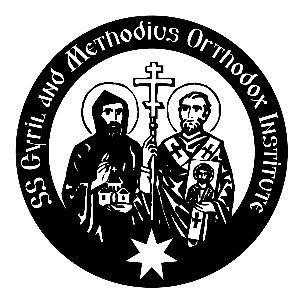 UNIT DESCRIPTIONThe unit provides students with the ability to articulate the biblical, spiritual, and ethical bases for Christian discipleship, to reflect on the appropriation of these in their own lives as developing leaders, and to gain a general understanding of such issues for Church members. The unit is structured around four modules. (1) An exploration of New Testament texts and theology regarding the nature of Christian discipleship. (2) An exploration of personal and communal practices of Christian discipleship as described in spiritual literature, the Lives of the Saints, and the biographies of contemporary disciples, with students engaging in reflection on their own beliefs, values, and practices. (3) An introductory understanding of the nature of Christian ethics in Australian society against a global context and the implications for Christian beliefs, values, and living. (4) An examination of a range of approaches to spiritual development in the Orthodox tradition, including contemporary approaches and consideration of forms of spiritual development appropriate to the student’s own experience.PREREQUISITESNoneLEARNING OUTCOMESCHANGES MADE SINCE LAST OFFERED (in response to Student Unit Evaluations)N/A.REQUIRED TEXTSTaushev, Archbishop Averky. The Struggle for Virtue: Asceticism in a Modern Secular Society. Jordanville: HTP, 2014.Vlachos, Hierotheos. Orthodox Spirituality: A Brief Introduction. Levadia, Greece: Birth of the Theotokos Monastery, 1994.RECOMMENDED TEXTS/BIBLIOGRAPHYBrianchaninov, Saint Ignatius. The Arena: Guidelines for Spiritual and Monastic Life. 2nd ed. Complete Works of Saint Ignatius Brianchaninov. Jordanville: HTP, 2012. Bonhoeffer, Dietrich. The Cost of Discipleship. London: SCM Press, 1995.Climacus, Saint John. The Ladder of Divine Ascent. Translated by Colm Luibheid. The Classics of Western Spirituality. Mahwah: Paulist Press, 1982.Chryssavgis, John. Light Through Darkness: The Orthodox Tradition. London: Darton, Longman and Todd, 2004.Frame, Tom. Losing My Religion: Unbelief in Australia. Sydney: UNSW Press, 2009.George, Archimandrite. Theosis: The True Purpose of Human Life. Mount Athos: Holy Monastery of Saint Gregorious, 2006.Hart, David Bentley. Atheist Delusions: The Christian Revolution and Its Fashionable Enemies. New Haven: Yale University Press, 2009.Haught, John. Science And Religion: From Conflict to Conversation. Mahwah: Paulist Press, 1995.Lewis, Clive Staples. Mere Christianity. London: William Collins, 2016Muse, Stephen (ed.). Raising Lazarus: Integral Healing in Orthodox Christianity. Brookline: Holy Cross Orthodox Press, 2004.Perekrestov, Elena. Alexander Schmorell: Saint of the German Resistance. Jordanville: HTP, 2017.Rose, S. Orthodoxy and the Religion of the Future. Platina: St. Herman Press, 1997.Seraphim of Sarov, Saint. The Aim of Christian Life: The Conversation of St Seraphim of Sarov with N.A.Motovilov. Saints Alive Press, 2010.Sheridan, Greg. God Is Good for You. Crow’s Nest: Allen and Unwin, 2018.Woloschak, Gayle. “The Compatibility of the Principles of Biological Evolution with Eastern Orthodoxy.” St Vladimir’s Theological Quarterly 55, no. 2 (2011): 209-231.Vlachos, Hierotheos. Orthodox Spirituality: A Brief Introduction. Levadia, Greece: Birth of the Theotokos Monastery, 1994.Zecevic, Aleksandar. Truth, Beauty, and the Limits of Knowledge: A Path from Science to Religion. San Diego: University Readers, 2018.SEMESTER PROGRAM     ASSESSMENT TASKSDue Dates Summary:Task Description:OTHER IMPORTANT INFORMATION ABOUT ASSESSMENTS Please refer to this Unit’s website tile Assignments for further information about assignments, assessment criteria, grading scale, and the process for late submission of assignments.Refer to the Student Academic Toolkit for information about academic integrity and avoiding plagiarism, referencing, formatting, and for relevant links to Tabor and faculty policy. If you are unsure, consult your lecturer or program coordinator for advice.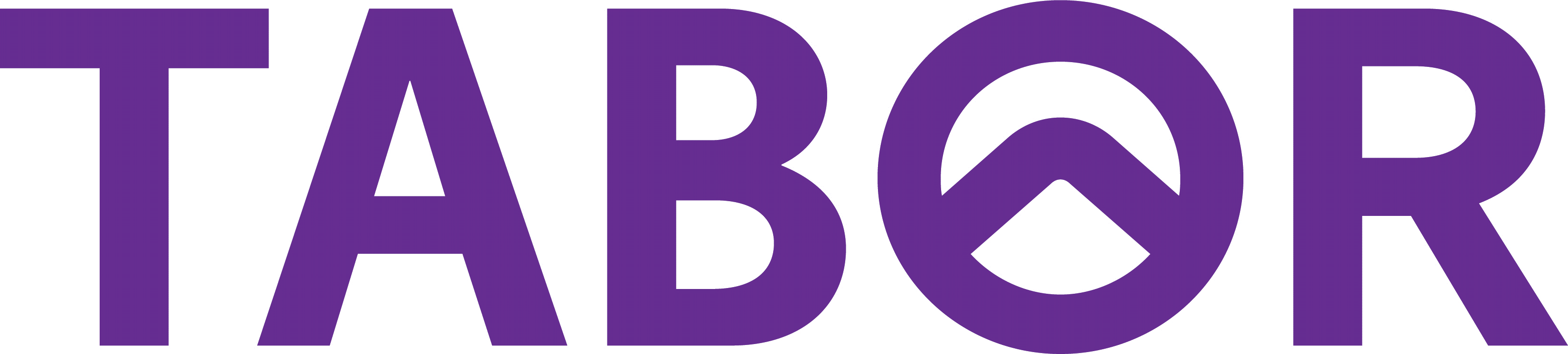 MTO145.5                         Spirituality for 21st Century DisciplesSemester 1, 2024Unit Supervisor & LecturerFr. Nemanja Mrdjenovic (nemanji@gmail.com)Fr. Nemanja Mrdjenovic (nemanji@gmail.com)Fr. Nemanja Mrdjenovic (nemanji@gmail.com)Delivery19 February – 7 June Thursdays, 6.00pm-8.000pmE-learning (Online)19 February – 7 June Thursdays, 6.00pm-8.000pmE-learning (Online)19 February – 7 June Thursdays, 6.00pm-8.000pmE-learning (Online)AQF Level7Credit Points6ON SUCCESSFUL COMPLETION OF THIS TASK THE STUDENT WILL BE ABLE TO:RELATED CONTENTRELATED ASSESSMENTExplain how biblical motifs of Christian discipleship as expressed in the New Testament are relevant to 21st century ChristiansLectures 1-13Minor EssayDiscuss formative practices of Christian discipleship and spirituality, both corporate and individual, with a view to identifying some foundational practices that are suitable for personal developmentLectures 1-13Presentation and Report, Apply basic ethical frameworks for decision-making from a Christian perspectiveLectures 1-13Presentation and Report, Major EssayDateWeekLecture (Online)ReadingsFeb 221Spirituality in the context of New Testament writingsBarbu, L. (2009) “The ‘Poor In Spirit’ And Our Life In Christ: An Eastern Orthodox Perspective On Christian Discipleship.” Studies In Christian Ethics,22.3, 261-274.Hopko, T. (2016) in Orthodox faith: Spirituality. Yonkers: St Vladimir’S Seminary. Available at: https://www.oca.org/orthodoxy/the-orthodox-faith/spirituality. Feb 292Discipleship in the New Testament textsTrakatellis, Bishop D. (1985) '"Ακολουθεί μοι/Follow me" (Mk 2.14) Discipleship and Priesthood” Greek Orthodox Theological Review, 30.3, 271-285.Kvalbein, H. (1988) “‘Go therefore and make disciples’: The Concept of Discipleship in the New Testament.” Themelios, 13, 48–53.Mar 73The Church of The Holy Spirit Afanasiev, N. (2007) “The Royal Priesthood”, The Church of The Holy Spirit, University of Notre Dame. (https://books.google.com.au/books?id=7EIFDgAAQBAJ&printsec=frontcover&hl=sr&source=gbs_ge_summary_r&cad=0#v=onepage&q&f=false)Chrissavgis, J. (1987), “The Royal Priesthood (Peter 2.9)” Greek Orthodox Theological Review, 32.4, 373-377.Mar 144Patristic understanding of Discipleship Louth, A. (2004) “’Beauty will save the world’: the formation of byzantine spirituality”, Theology Today, 61, 67-77.Wesche, K. P. (1999). “Eastern Orthodox Spirituality: Union with God in Theosis”, Theology Today, 56(1), 29–43.Mar 18Non-teaching week - First week of Great LentNon-teaching week - First week of Great LentNon-teaching week - First week of Great LentMar 285Minor Essay DueAsceticism Taushev, A. (2014), “Asceticism”, The Struggle for Virtue: Asceticism in a Modern Secular Society. Jordanville: HTP, 11-25.Papathanassiou, A (2016), “Christian Fasting in Postmodern Society: Considering the Criteria”, SVTQ, 60 1-2, 249-268. Apr 46MartyrdomDragas, G. (1985), “Martyrdom and Orthodoxy in the New Testament Era – The Theme of Μαρτυρία as Witness to the Truth”, Greek Orthodox Theological Review, 30:3, 287-296.Mrdjenovic, N. (2022) “Christian martyrdom as a catalyst for discipleship in the Eastern Orthodox Church: a case study of modern Serbian Orthodox martyrs and confessors”, Astra Salvensis, 20.2, 47-64.Apr 117Christian understanding of freedom Payne, D (2016), “Towards an Orthodox Understanding of Religious Freedom: AnExploration of the Theological Resources for Engaging Religious Pluralism”, Journal ofChurch and State, 59:4, 608–625.“The Mission of the Orthodox Church in Today’s World”, https://www.holycouncil.org/-/mission-orthodox-church-todays-worldSt. Gregory The Great (2007), “How the Spiritual Director Who Lives Well Should Teach and Advise the Laity”, The Book of Pastoral Rule, NY: St Vladimir’s Press.Apr 188Public FaithVolf, M. (2011), “Human Floursihing”, A Public Faith: How followers of Christ Should Servethe Common Good, Brazos Press, 55-74“Church and Politics”, The Basis of the Social Concept of the Russian Orthodox Church (2000), https://mospat.ru/en/documents/social-concepts/Apr 259Online DiscipleshipMrdjenovic, N. (2020), “Against Spiritual Infection-Social vs. Spiritual Distancing”, Orthodox Christianity, https://orthochristian.com/129707.htmlTwenge, J. (2017), “Irreligious: Loosing my religion (and Spirituality)”, iGen: Why Today’s Super-Connected Kids Are Growing Up Rebellious, More Tolerant, Less Happy and Completely Unprepared for Adulthood- And what that means for the rest of us, Atria Books, 119-142.Wit, P. (2002), “Internet: a religious sheepfold: the Coptic Orthodox religious regimes in the diaspora”, The Journal Of Eastern Christian Studies, 54:1/2, 91-108.May 2Non-teaching week - Holy WeekNon-teaching week - Holy WeekNon-teaching week - Holy WeekMay 9Non-teaching week - Bright WeekNon-teaching week - Bright WeekNon-teaching week - Bright WeekMay 1610Discipleship in the scientific realmWoloschak, G. (2011), “The Compatibility of the Principles of Biological Evolution with Eastern Orthodoxy”, SVTQ, 55:2, 209-231.Knight, K. (2013), “Science and the Eastern Orthodox Church: Historical and CurrentPerspectives”, Science and Christian Belief, 25:1, 37-52.May 2311Spirituality in the consumerist societyDavis, E. (2001), “Slaves or Sabbath-Keepers? A Biblical Perspective on Human Work.” Anglican Theological Review, 83:1, 25-40.Heintzman, P. (2015), “Chrostian Perspective on Leisure”, Leisure and Spirituality: Biblical, historical, and contemporary perspectives, Grand Rapids: Baker Academic, 175-214.May 3012Major Essay DueSacramental SpiritualityMeyendorf, P. (2003), “Liturgical Life in the Parish”: Present and Future Realities”, Greek Orthodox Theological Review, 48:1-4, 143-153.Streza, C.I. (2013), “The Divine Liturgy in Orthodox Spirituality: The Mystery of Man’s Personal Encounter with God through Worship and the Ascetical Life”, Greek Orthodox Theological Review, 58:1-4, 141-167.Jun 613Prayer as HealingChirban, J. (1993), “Healing and Orthodox Spirituality”, The Ecumenical Review, 45.3, 337-344.Corneanu, Metr. N. (1995),”The Jesus Prayer And Deification”, SVTQ, 39, 3-24.Muto, S. (2009), “The Character Of A Spiritual Healer”, Journal of Spiritual Formation & Soul Care, 2.2, 238-244.AssessmentWordsValueDue DateMinor Essay1250 30%Week 5Presentation and Report100020%Week (as chosen and approved)Major Essay225040%Week 12Class ParticipationNA10%Ongoing through semesterASSESSMENT TASK 1Minor Essay30%Due: Week 5 1250 words InstructionsStudents are to write an essay on the following question:In what way is the New Testament concept of discipleship relevant to contemporary Christian spirituality?Rationale and ExpectationsEssay is a logically structured composition addressing a clearly identified topic. Students are expected to demonstrate the ability to identify the relevance of New Testament discipleship models in the contemporary Christian spirituality, and analytical skills in addressing the problem(s) posed by the topic. The essay will be assessed on the following criteria: depth of understanding of the topic; quality of the assessment of analysed data; appropriate referencing; contextualisation of the topics in contemporary realities; and logical consistency.ASSESSMENT TASK 2Presentation and Report20%Due: Deadline for registration is Week 2. One week after the presentation a written report is submitted to the lecturer. InstructionsPresent orally in class on one of the topics covered in the Semester and approved by the lecturer. One week after the presentation a written report is submitted to the lecturer. Rationale and ExpectationsPresentation will be assessed on the following criteria: depth of understanding of the topic; quality of the assessment of analysed data; quality of verbal and non-verbal communication, appropriate referencing and textual illustrations; contextualisation of the topics in contemporary realities; and logical consistency.ASSESSMENT TASK 3Major Essay20%Due: Week 122250 wordsInstructionsEssay Topic: Significance of Christian Spirituality for effective social transformationRationale and ExpectationsStudents are to write an essay that responds to a contemporary ethical issue from a Christian perspective, drawing on an ethical framework. Students are expected to identify formative practices of Christian discipleship as well as to articulate an understanding of forms of spiritual development in the Christian tradition that may assist in responding to this issue.The essay will be assessed on the following criteria: depth of understanding of the topic; quality of the assessment of analysed data; appropriate referencing; contextualisation of the topics in contemporary realities; and logical consistency.ASSESSMENT TASK 4Class Participation10%Due: Ongoing through semesterInstructionsRegular participation in lectures and class discussions. Rationale and ExpectationsStudents are expected to participate in lectures and to take active part in class discussions, demonstrating their acquaintance and understanding of the appropriate week readings. Distracted behavior (e.g. on phone during class), and discourteous behavior will be penalised by 1 point (of the total mark possible).